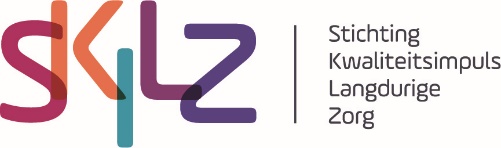 Overzicht binnengekomen commentaren concept Richtlijn Obstipatie in de langdurige zorgVerstuurd op	: Reactie voor	: Naam lid:Lidmaatschapsnummer:Namens interne commissie/ werkgroep: Graag ontvangen wij hieronder uw commentaar per hoofdstuk en per paragraaf.Algemene opmerkingen over de concept richtlijnGraag horen wij hier in hoofdlijnen wat u van de richtlijn vindt. Kunt u zich vinden in de inhoud en de aanbevelingen?Hoofdstuk 2: Algemene inleidingHoofdstuk 2: Algemene inleidingBladzijde en paragraafnummer en -titelCommentaar (inclusief argumentatie, mogelijke voorstel voor verbetering en bijbehorende referenties)Hoofdstuk 3: RisicofactorenHoofdstuk 3: RisicofactorenBladzijde en paragraafnummer en -titelCommentaar (inclusief argumentatie, mogelijke voorstel voor verbetering en bijbehorende referenties)Hoofdstuk 4: Observatie ontlastingspatroonHoofdstuk 4: Observatie ontlastingspatroonBladzijde en paragraafnummer en -titelCommentaar (inclusief argumentatie, mogelijke voorstel voor verbetering en bijbehorende referenties)Hoofdstuk 5: Leefstijladviezen en interventiesHoofdstuk 5: Leefstijladviezen en interventiesBladzijde en paragraafnummer en -titelCommentaar (inclusief argumentatie, mogelijke voorstel voor verbetering en bijbehorende referenties)Hoofdstuk 6: Organisatie van zorgHoofdstuk 6: Organisatie van zorgBladzijde en paragraafnummer en -titelCommentaar (inclusief argumentatie, mogelijke voorstel voor verbetering en bijbehorende referenties)Hoofdstuk 7: VerantwoordingHoofdstuk 7: VerantwoordingBladzijde en paragraafnummer en -titelCommentaar (inclusief argumentatie, mogelijke voorstel voor verbetering en bijbehorende referenties)Hoofdstuk 8: Implementatieplan en KennislacunesHoofdstuk 8: Implementatieplan en KennislacunesBladzijde en paragraafnummer en -titelCommentaar (inclusief argumentatie, mogelijke voorstel voor verbetering en bijbehorende referenties)Bijlagen (op het platform www.richtlijnenlangdurigezorg.nl te vinden onder Documenten en video's)Bijlagen (op het platform www.richtlijnenlangdurigezorg.nl te vinden onder Documenten en video's)Bladzijde en paragraafnummer en -titelCommentaar (inclusief argumentatie, mogelijke voorstel voor verbetering en bijbehorende referenties)